GOVERNO DO ESTADO DE RONDÓNIA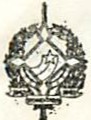 GOVERNADOR IA       DECRETO Nº 2274 DE 11 DE JUNHO DE 1984O GOVERNADOR DO ESTADO DE RONDCNIA no usode suas atribuições legais, R	E	S	O	L	V	E:REMOVER o servidor ELIANO SÉRGIO AZEVEDO LOPES, Servidor Técnico Especializado-Referência Cadastro nº 16.507, da Secretaria de Estado de Planejamento e Coordenação Geral para a Secretaria de Estado da Agricultura.                       Janilene Vasconcelos de Melo                        Governadora em ExercícioTeobaldo de Monticello Pinto VianaSecretário de Estado da Administração